 СПРАВКА от 17.04.2023о ходе реализации объектов в г. Чебоксары (мкр. Гагарин - позиция 1, позиция 2; мкр. Кувшинка - позиция 3, позиция 19) Общая численность рабочих на объектах: 236 человекИнформация о строительной готовности.Позиция 1: Полностью завершено устройство железобетонного каркаса здания.Производится каменная кладка парапета входных групп. 1 подъезд завершен, 2 подъезд в работе.Монтаж вентиляционных блоков в 1-ом подъезде завершен, во 2-ом подъезде завершен.Возведение перегородок в 1-ом подъезде завершено,  во 2-ом подъезде завершено, включая устройство межкомнатных перегородок из гипсовых пазогребневых плит.Кладка монтажных проёмов завершена.Каменная кладка стен и перегородок подземной автостоянки завершена. Кладка стен машинных помещений, монтаж балок в машинном помещении завершены.Монтаж оконных блоков теплого контура завершен.Монтаж каркаса оконных блоков холодного контура произведен до 9 этажа.Производятся электромонтажные работы. 1-ый подъезд Завершен, на 13,14-ом этаже (2 подъезд).Монтаж ливневой канализации по жилым этажам завершен с 2-14 этаж.Монтаж системы водопровода горячей воды по жилым этажам  Т4 (обратка) завершен.Производятся работы по монтажу системы внутренней канализации. 1 подъезд - готов, 2 подъезд завершен.Производятся работы по монтажу стояков полотенцесушителей. 1 подъезд завершен, 2 подъезд с 3 по 7 этаж в работе.Производится монтаж труб отопления по полу (подводка к радиаторам).               1 подъезд завершен. 2 подъезд 2-10 этажи завершены, 11 этаж в работе.Монтаж системы пожаротушения на жилых этажах завершен.Производятся штукатурные работы (кроме монолитных стен): 1 подъезд – завершен; 2 подъезд – 6 этаж (завершен), 7 и 8 этажи в работе.Производятся работы по монтажу оборудования ИТП.Производится устройство стяжки кровли. 1 подъезд завершен (кроме кровли над машинным помещением), 2 подъезд завершен (кроме кровли над машинным помещением).Производится устройство стяжки пола. 1 подъезд – 2-8 этажи завершены, 9 этаж в работе.Ведутся работы по вводу тепла.Производится монтаж алюминиевых витражей 1-ого этажа.Оштукатуривание стен технических помещений завершено.Произведена уборка рабочих мест.Численность рабочих на объекте: 100 человек.Фотоотчёт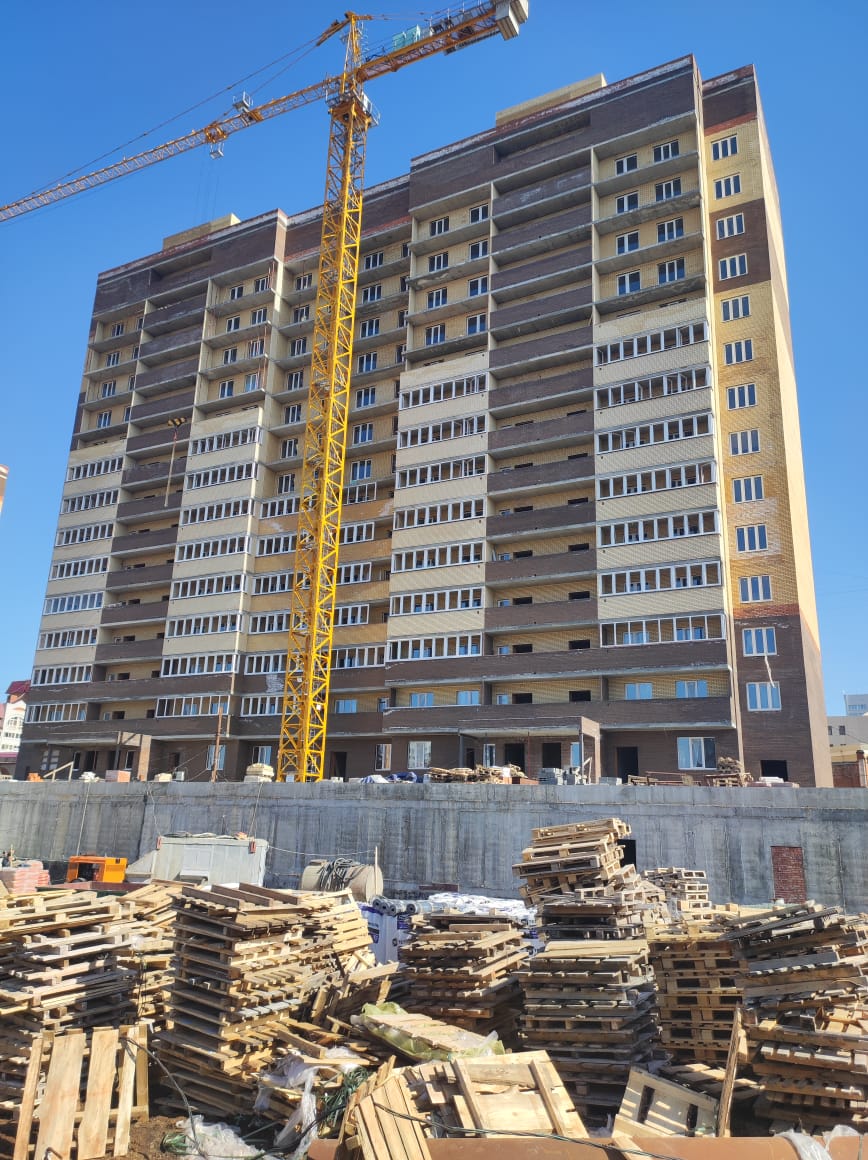 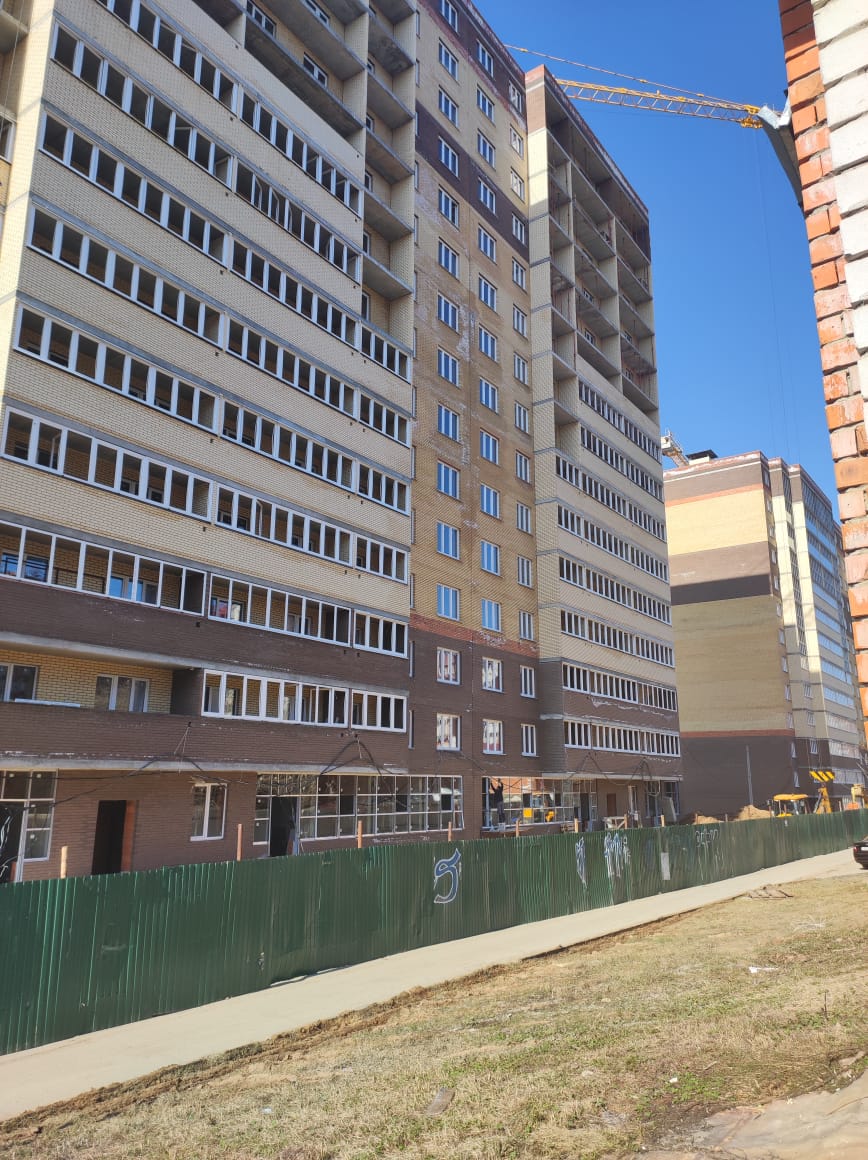 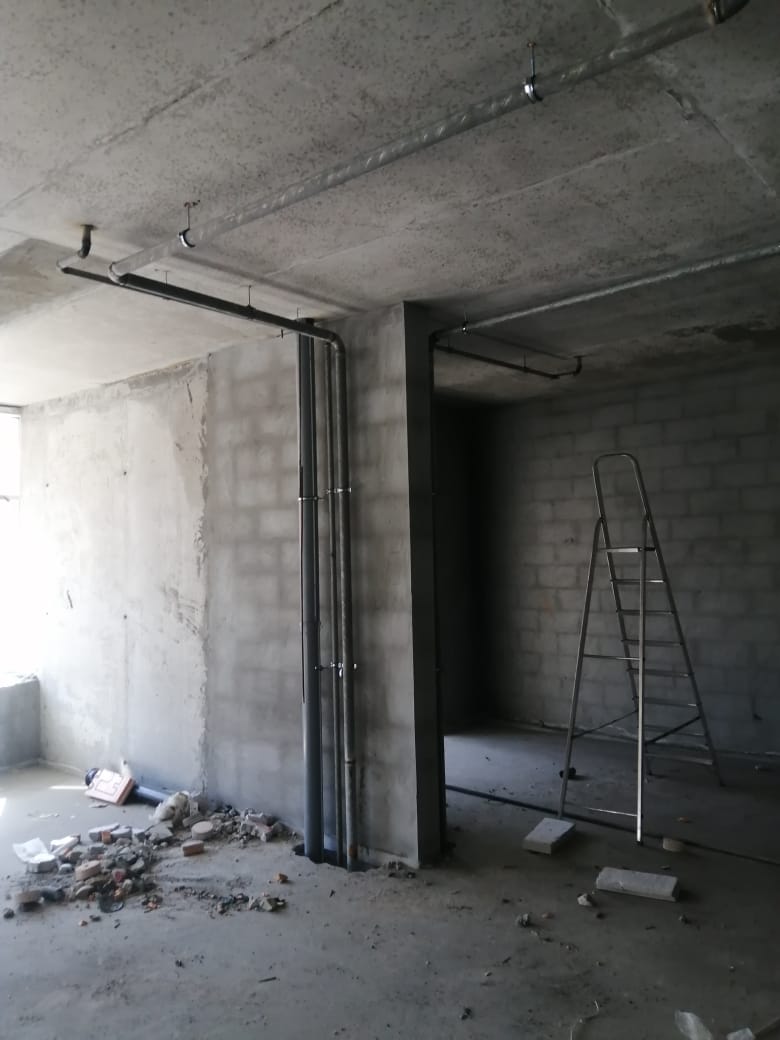 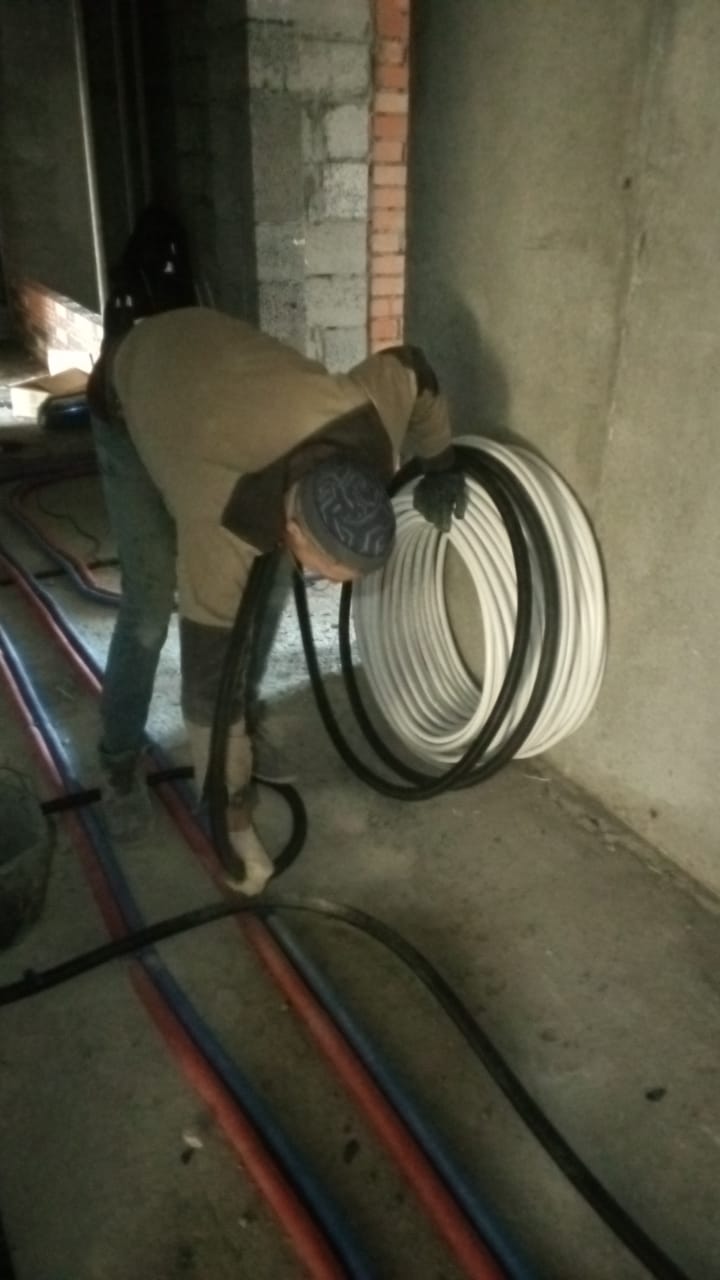 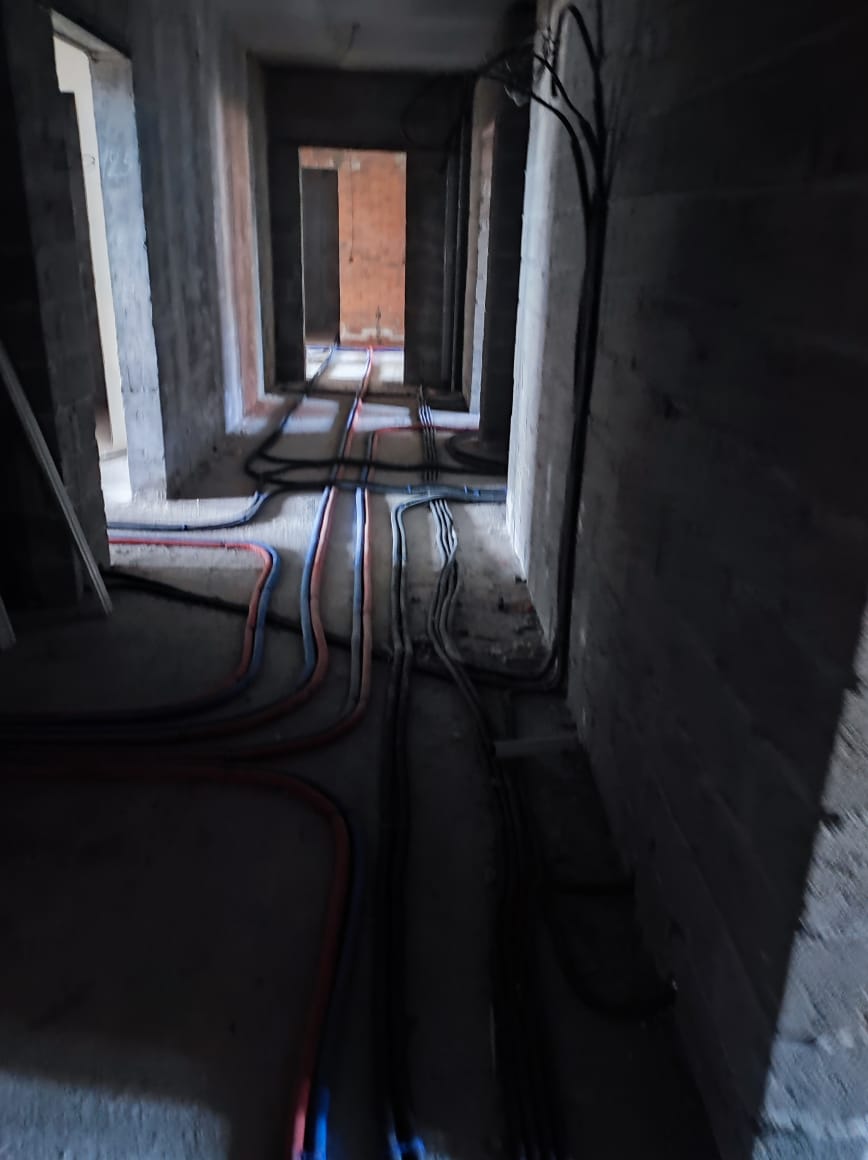 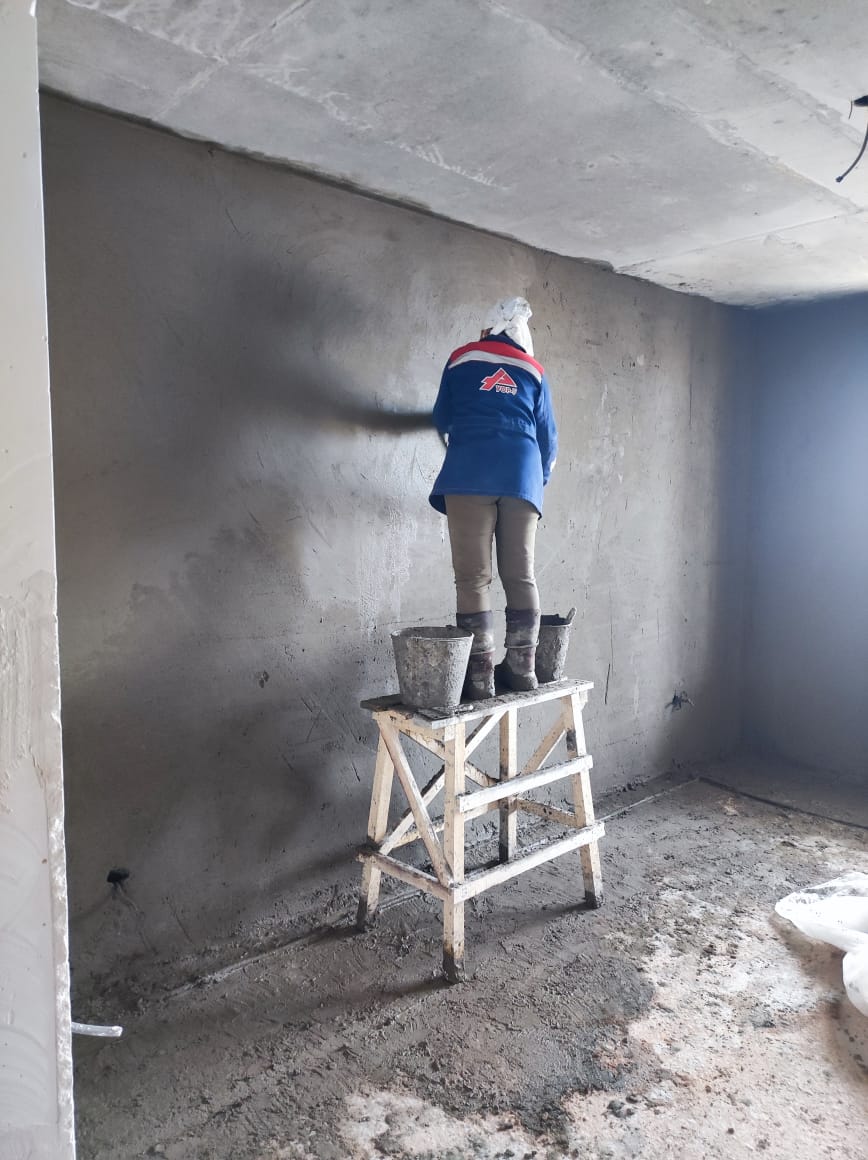 Позиция 2: Полностью завершено устройство каркаса здания.Выполнена кладка стен и перегородок, машинного помещения, устройство входных групп и входов, выполнено ограждение балконов, Устройство кровли – 95%.Выполнен монтаж оконных блоков.Выполнен монтаж лифтового оборудования (осталось завершить диспетчеризацию и выполнить пуско-наладочные работы). Произведены отделочные работы в местах общего пользования.Производятся работы по монтажу стояков водопровода, пожаротушения, системы водопровода горячей воды Т4 (обратка).Производится монтаж вентиляционных коробов в паркинге.Производится монтаж канализации на уровне автостоянки.Производится монтаж радиаторов отопления.Производится монтаж коллекторных шкафов в МОП.Производится монтаж панорамного остекления (алюминиевые витражи).Численность рабочих на объекте: 23 человекФотоотчёт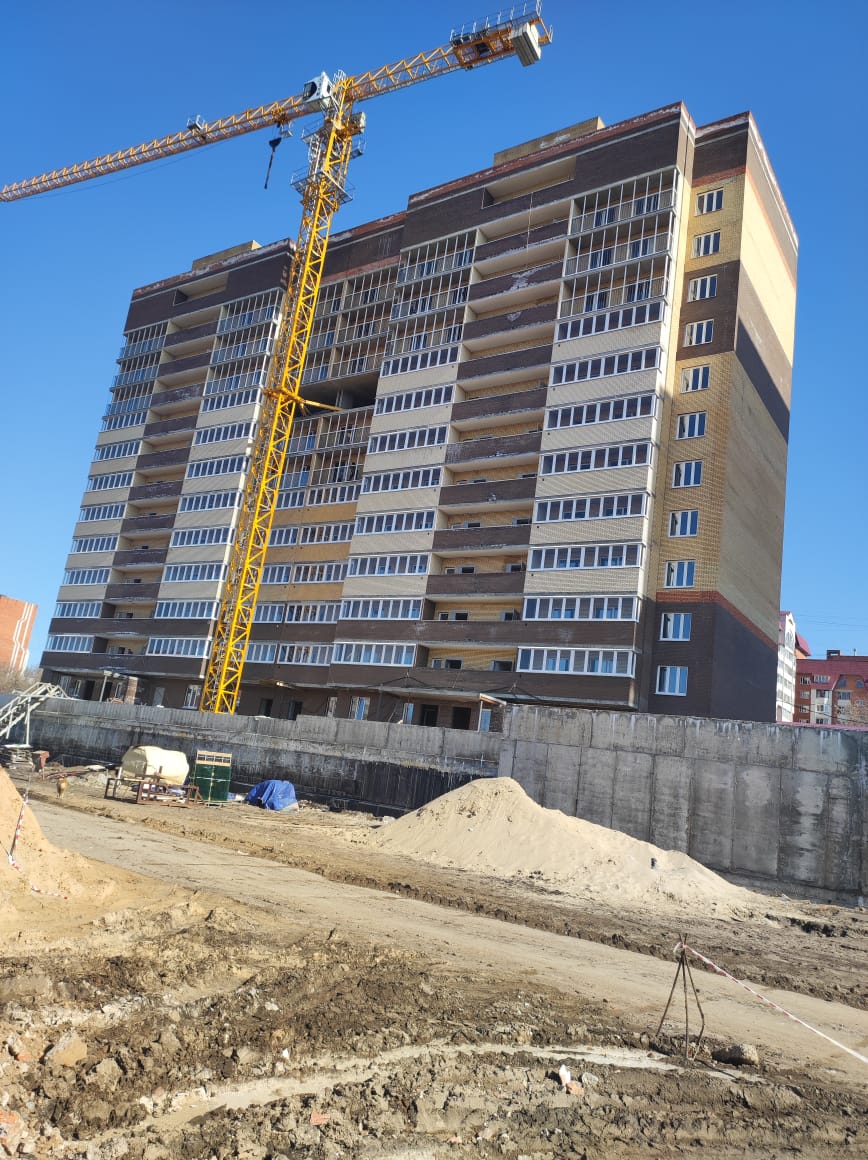 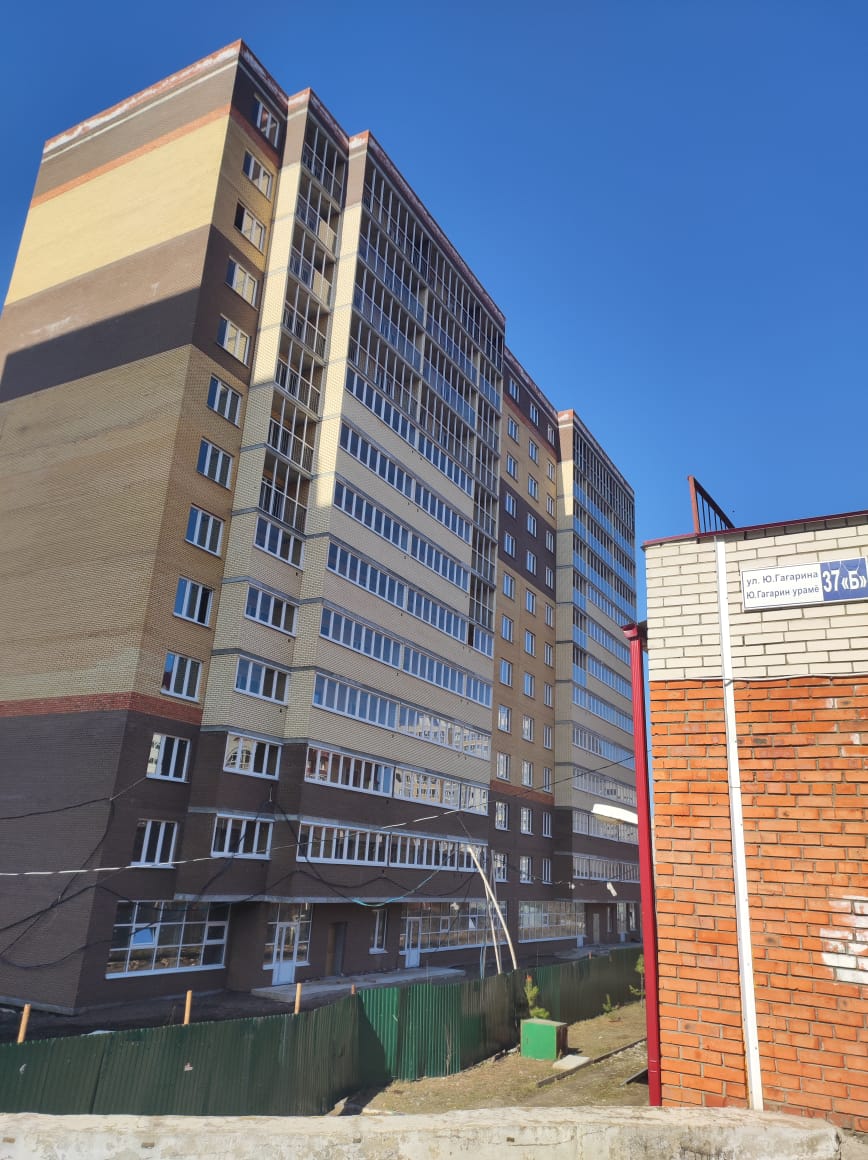 Позиция 3:Устройство несущего каркаса завершено до плиты покрытия технического этажа; производится устройство монолитных стен машинного помещения.Производится монтаж лестничных маршей.Произведено бетонирование пандуса рампы (въезд в паркинг). В том числе выполнено устройство каркаса пристроенных частей здания. Завершено устройство гидроизоляции стен фундаментов.Производится каменная кладка наружных и внутренних стен. Наружные стены на 11 этаже, внутренние стены и перегородки на 10, 11 этажах.Производится каменная кладка наружных стен въезда в паркинг.Производится монтаж теплового узла в паркинге.Производится монтаж вертикальных стояков водопровода, канализации и отопления. Завершено до 20 этажа.Производится монтаж водопровода, канализации на уровне паркинга.Производится армирование покрытий машинных помещений.Численность рабочих на объекте: 65 человекФотоотчёт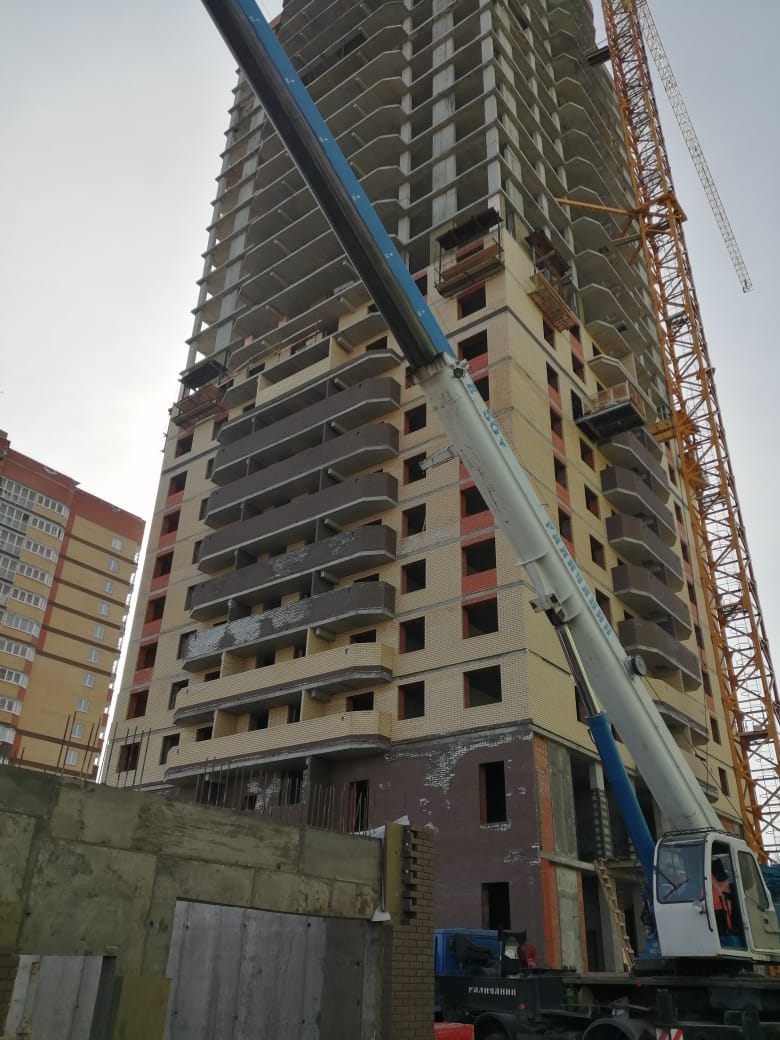 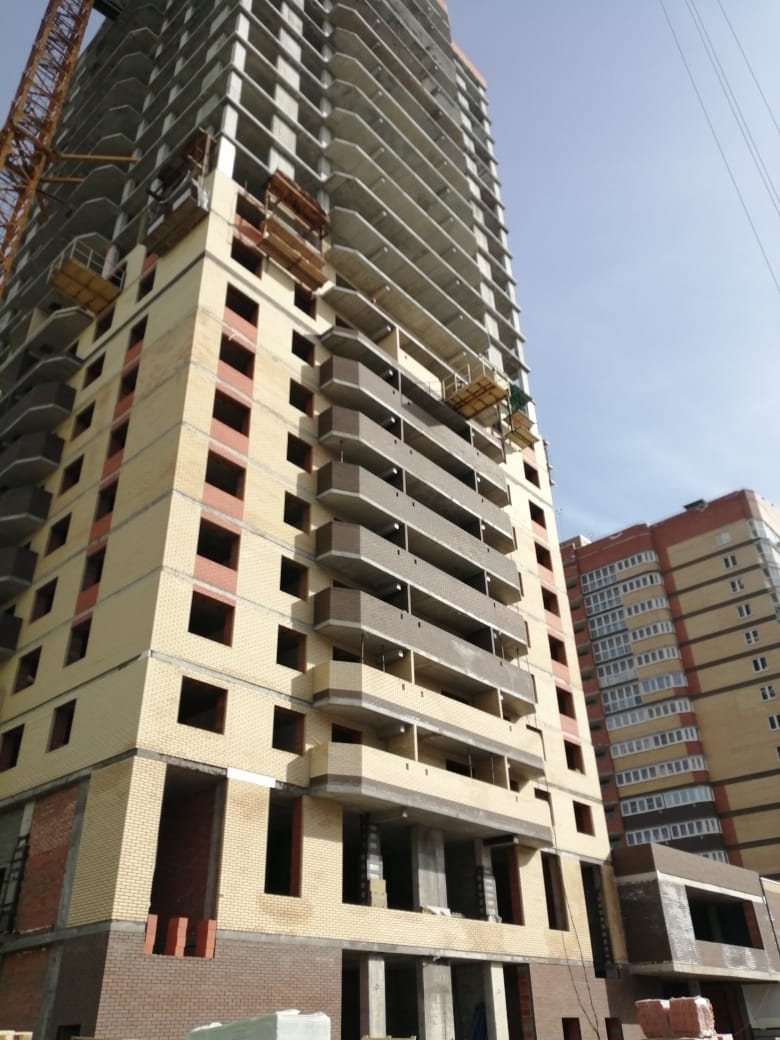 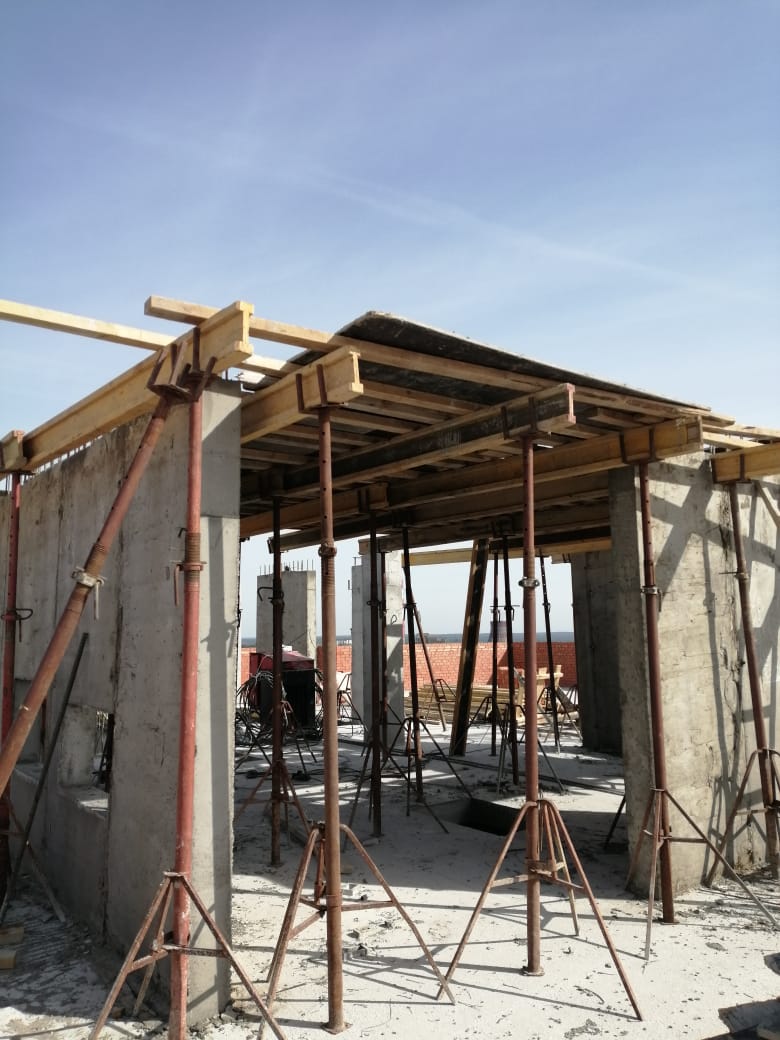 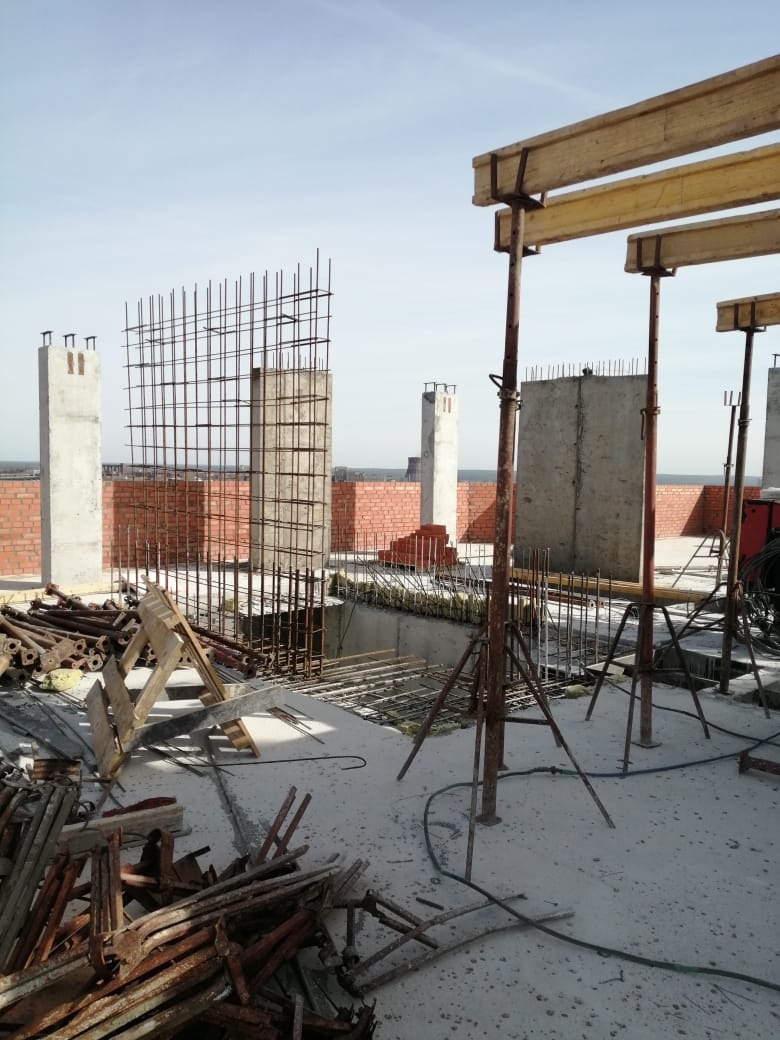 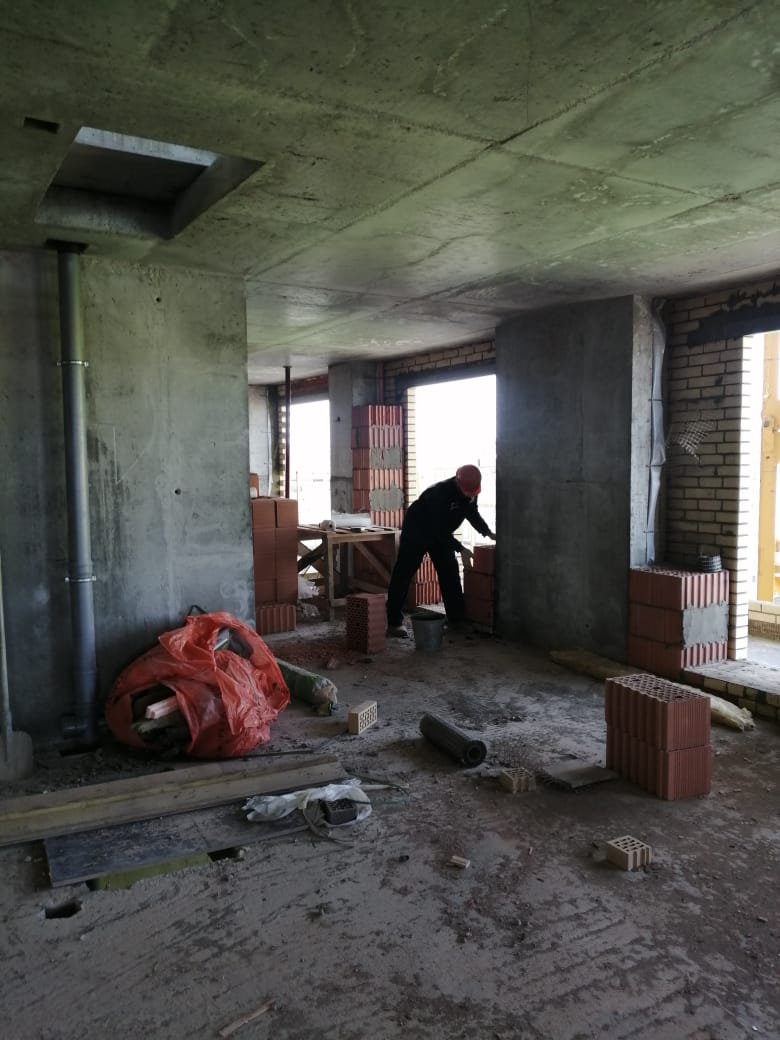 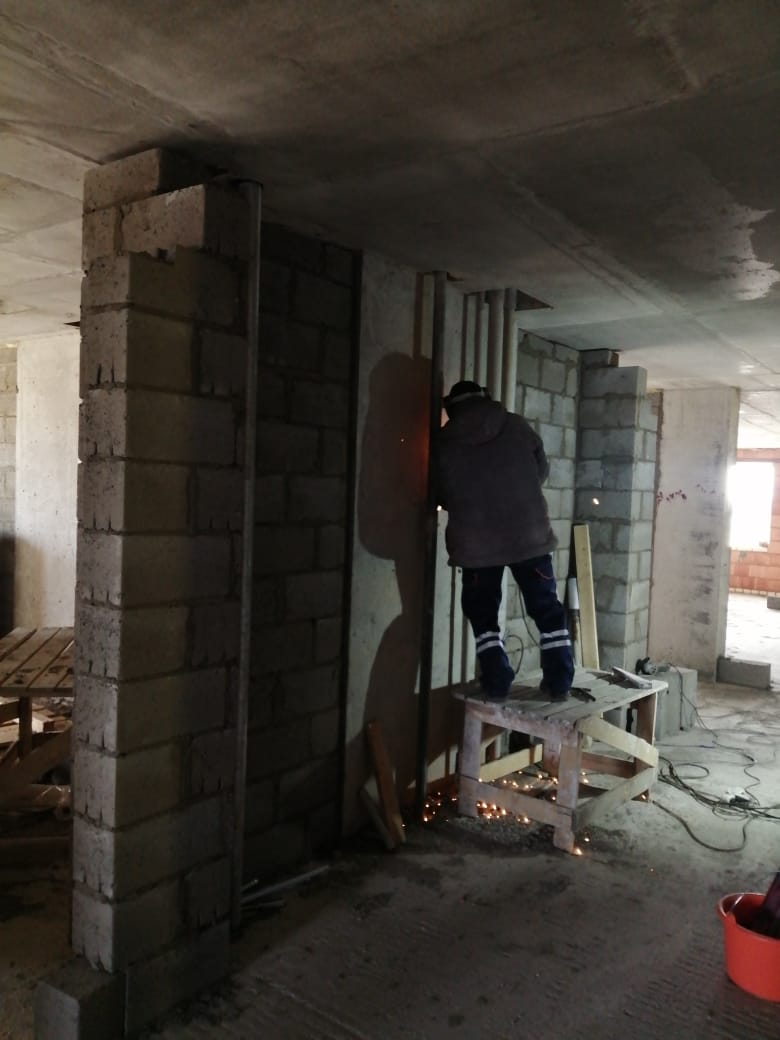 Позиция 19: Устройство несущего каркаса завершено в полном объёме.Бетонирование вертикальной конструкции въезда в паркинг завершено.Выполнена гидроизоляция стен фундамента.Производится каменная кладка наружных стен 6, 7, 8-го этажей, параллельно ведутся кладочные работы внутренних стен и перегородок  4, 5, 6, 7, этажей.Производятся работы по каменной кладке парапета кровли, кладка стен машинных помещений и вентиляционных шахт.Производится разводка ливневой канализации на тех. этаже.Численность рабочих на объекте: 48 человек.Фотоотчёт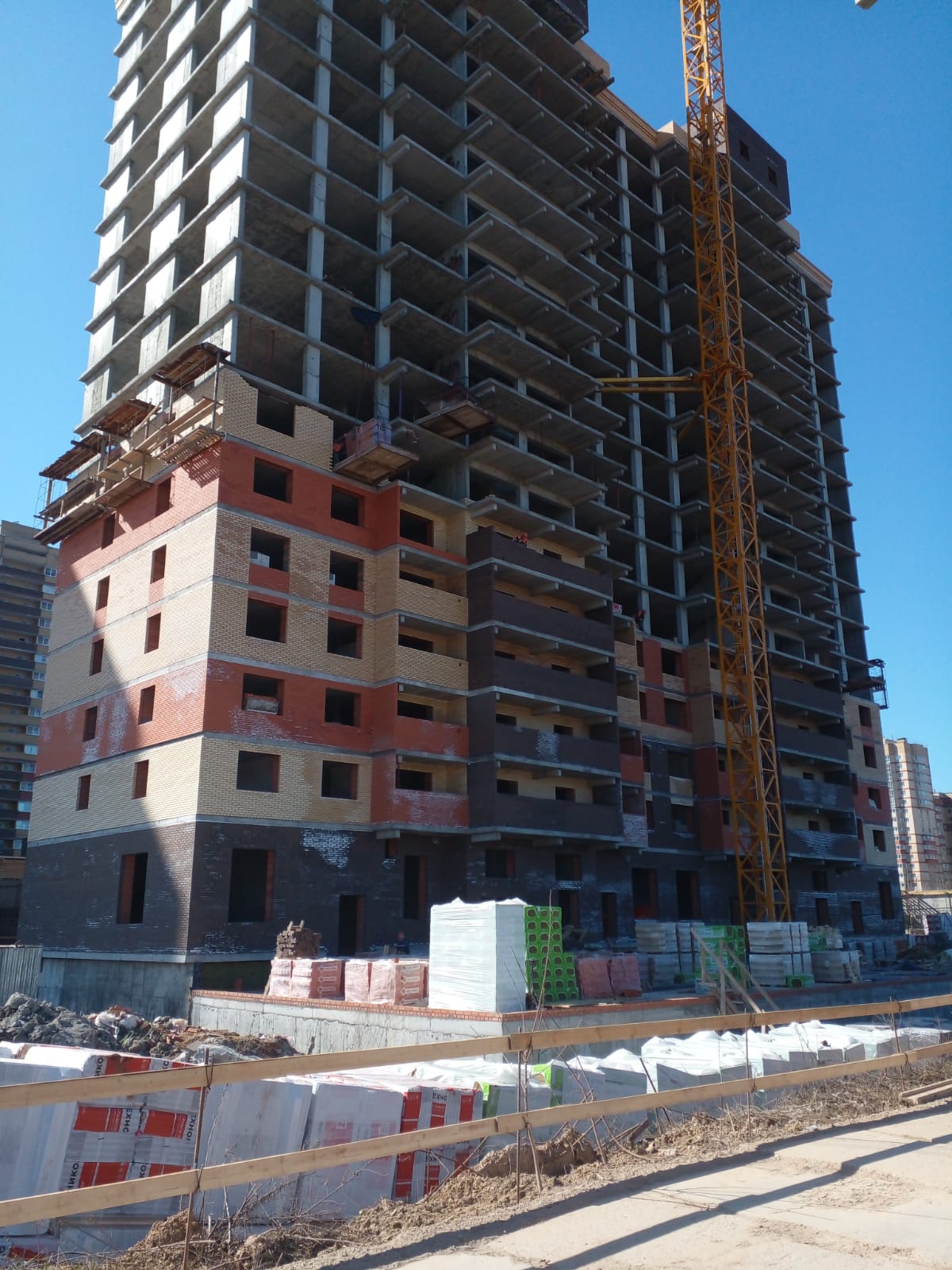 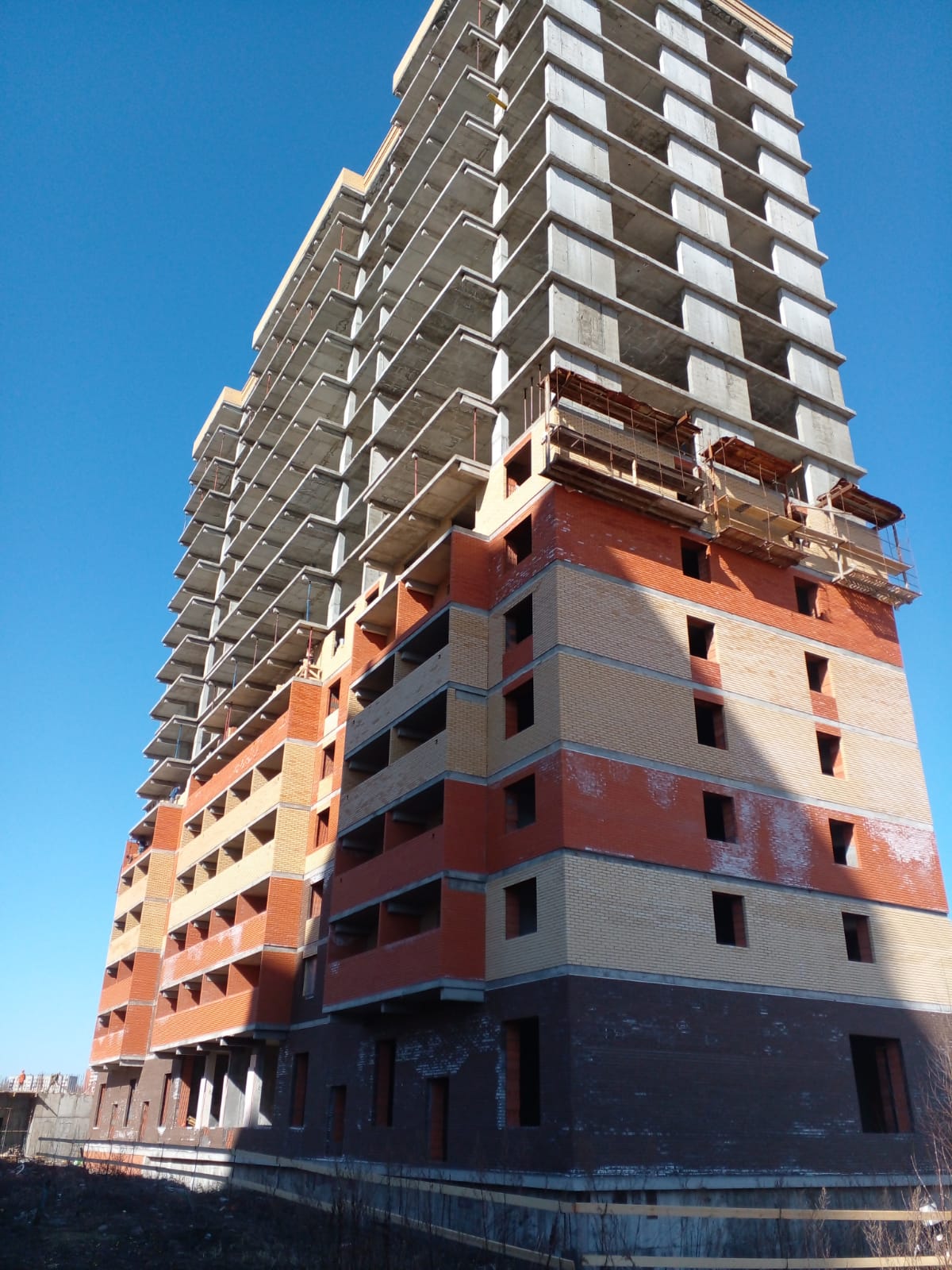 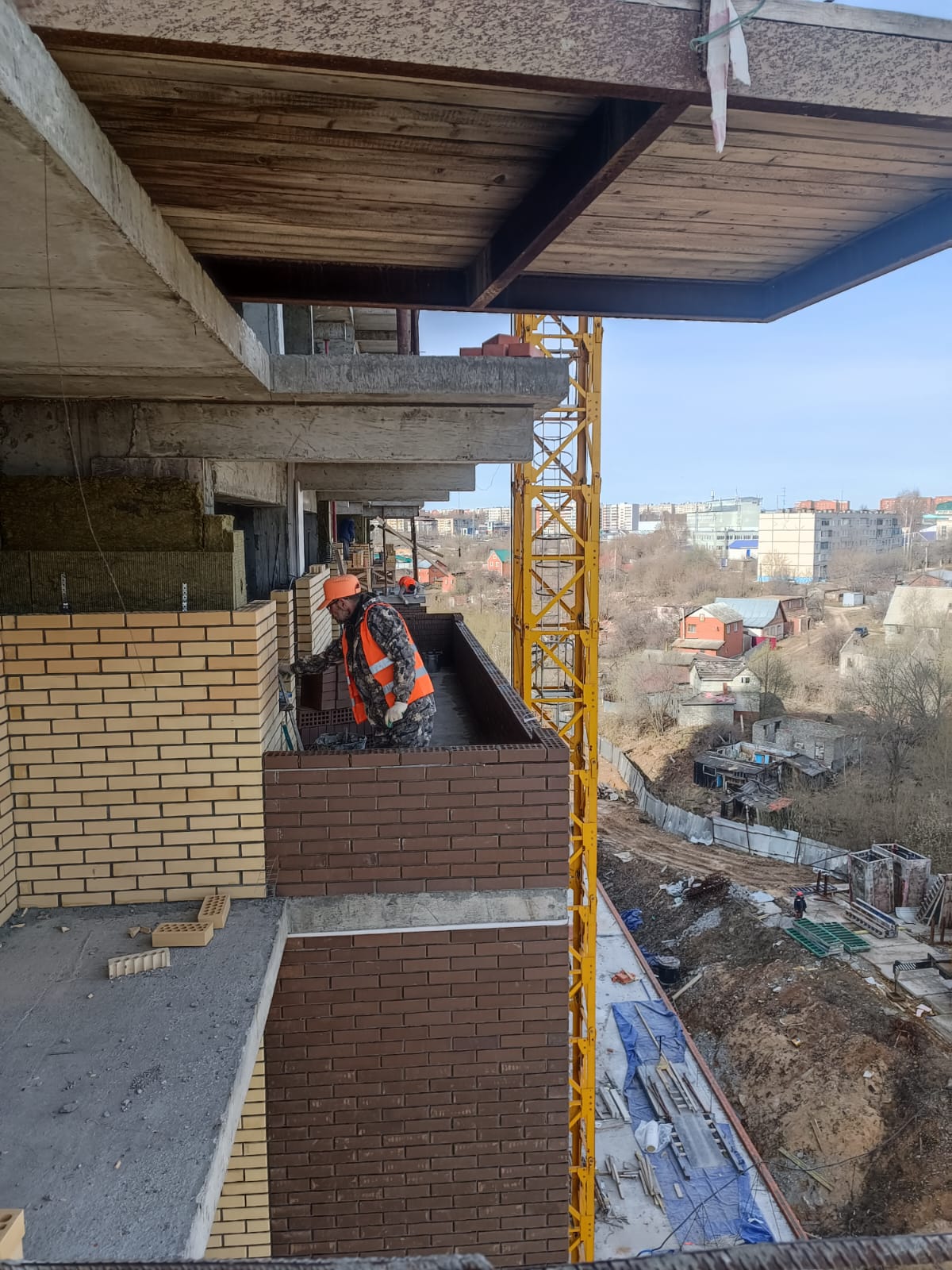 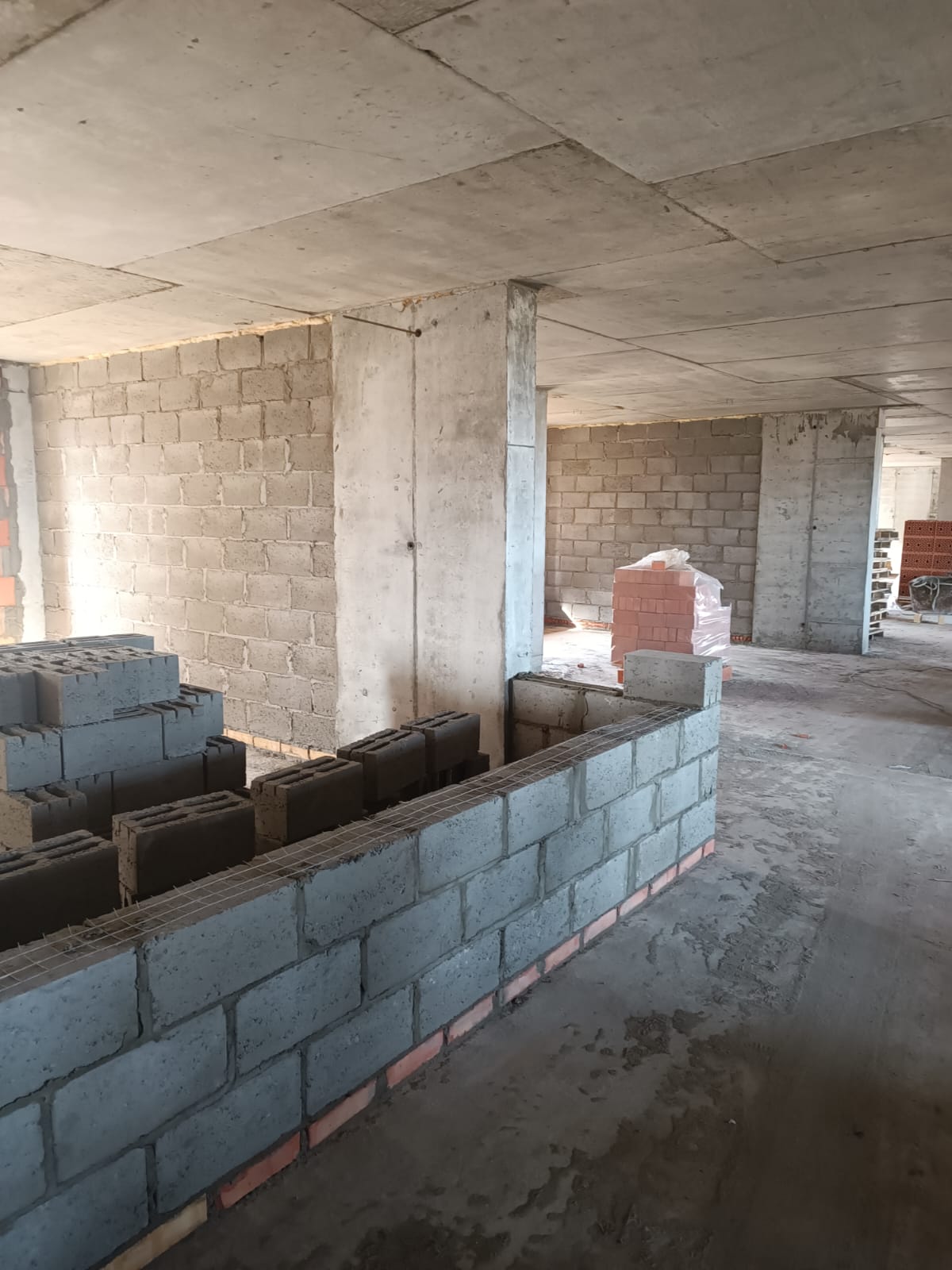 